       МИНИСТЕРСТВО                     ТАТАРСТАН РЕСПУБЛИКАСЫ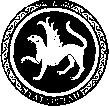  ОБРАЗОВАНИЯ И НАУКИ                        МӘГАРИФ ҺӘМ ФӘН РЕСПУБЛИКИ ТАТАРСТАН                                       МИНИСТРЛЫГЫ            ПРЕСС-СЛУЖБА                                    МАТБУГАТ ХЕЗМӘТЕ           ул. Кремлевская, д. 9, г. Казань, 420111                                                     Кремль урамы, 9 нчы йорт, Казан шәһәре, 420111Тел.: (843) 294-95-29, (843) 294-95-30, e-mail: monrt@yandex.ru, monrt90@yandex.ruБиблиотеки Зверосовхозской школы Мамадышского района и гимназии №7 Казани в числе лучших школьных библиотек Татарстана
Накануне празднования Международного дня школьных библиотек подведены итоги республиканского конкурса «Лучшая школьная библиотека – 2015». Конкурс проводился с 25 августа по 25 октября 2015 года с целью выявления и изучения опыта работы лучших школьных библиотек республики. Члены экспертной комиссии с выездом на места изучали, как в библиотеке организовано информационно-библиографическое обслуживание детей, педагогов и родителей, как реализуется программа развития библиотеки и пополнения библиотечного фонда и мн.др..
В итоге из десяти городских и десяти сельских библиотек, допущенных к финальному этапу, были определены победители. Среди сельских библиотек лучшей признана библиотека Зверосовхозской средней школы Мамадышского муниципального района (директор школы - Светлана Гильмутдинова , библиотекарь - Валентина Кибякова). Среди городских - абсолютным победителем стала библиотека гимназии №7 Ново-Савиновского района г. Казани (директор гимназии - Любовь Кочнева, заведующая библиотекой - Виктория Азина).
Среди сельских библиотек 2 место заняла Именьковская средняя школа Лаишевского муниципального района (директор - Алия Шаймухаметова, педагог-библиотекарь - Каусария Гаянова).
Среди городских школ 2-е место Лениногорской средней школы №2 (директор - Ольга Платонова, заведующая библиотекой - Светлана Валиева).
3-е место завоевали библиотеки Уруссинской средней школы №3 Ютазинского муниципального района (директор -Лилия Тагирова, педагог-библиотекарь - Татьяна Гарифуллина) и лицея №1 г.Зеленодольска (директор - Светлана Кудрявцева, заведующая библиотекой - Марина Балякина).

Для справки: В настоящее время в школах РТ функционируют 1 270 библиотек, которые обслуживают 1 318 библиотекаря, из них 531 человек работают на 1 ставку и более, 787 библиотекарей имеют менее 1 ставки (0,5 или 0,25). На 2015/2016 учебный год основной фонд школьных библиотек составляет 7 231 436 учебников и 9 936 038 экземпляра художественной, отраслевой, энциклопедической литературы, словарей и справочников. 
В 1249 библиотеках республики широко используются компьютеры, 979 библиотек имеют выход в Интернет, 372 библиотеки подключены к локальной сети школы. Ведется работа по созданию информационно-библиотечных образовательных центров (Медиацентр) на базе школьных библиотек. В настоящее время 65 таких центров функционируют в городах и районах республики.